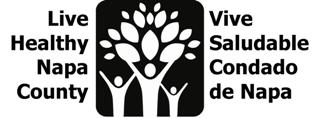 LHNC Partner MeetingMonday, December 12, 2016    1:30-3:00PMHHSA South Campus2751 Napa Valley Corporate Drive – 1st floor – Bldg. A – Madrone
Meeting Objectives:Facilitate coordination of plans and activitiesFacilitate communication among and across partnershipsAGENDAIntroduction (Information) 5minOverview of Today’s Agenda – Joelle GallagherGARE (Government Alliance on Race and Equity): Structural Racism(Presentation) (Discussion) 45min – GARE Team – Karen Relucio, Jessica Chapin, Jennifer Swift  SDOH FramePresentation Discussion Charter for Compassion – How cities can protect people  (Information) (Discussion) 10min  – Joelle GallagherDiscussionCall to actionCommunity Leader Election Response Meeting on 12/14: Local Impact  (Discussion) 20min – Alissa GentilleDiscussion of themes from staff and constituents post-election Announcements  (Information) 5minOther AnnouncementsMeeting Plus-Deltas  (Discussion) 5minNext Meeting: Monday, February 13th, 2017 from 1:30-3:00p.m.2751 Napa Valley Corporate Drive, “Madrone” Conference Room, Bldg A. 